Ո Ր Ո Շ ՈՒ Մ
19 հուլիսի 2018 թվականի  N 1115 ՎԱՆԱՁՈՐ ՔԱՂԱՔԻ ՏԵՐՅԱՆ ՓՈՂՈՑ ՓԱԿՈՒՂԻ ԹԻՎ 8-1/1, ԹԻՎ 8-1/2 և ԹԻՎ 8-1/3 ՀԱՍՑԵՆԵՐՈՒՄ ԱՆԱՀԻՏ ԱԶԱՏԻ ՆԻԱԶՅԱՆԻՆ ՍԵՓԱԿԱՆՈՒԹՅԱՆ ԻՐԱՎՈՒՆՔՈՎ ՊԱՏԿԱՆՈՂ ՀՈՂԱՄԱՍԵՐԻ ԳՈՐԾԱՌՆԱԿԱՆ ՆՇԱՆԱԿՈՒԹՅՈՒՆԸ ՓՈԽԵԼՈՒ ՄԱՍԻՆ Հիմք ընդունելով Անահիտ Ազատի Նիազյանի դիմումը, անշարժ գույքի կատմամբ իրավունքների պետական գրանցման թիվ 05122014-06-0036, թիվ 05122014-06-0007 և թիվ 05122014-06-0024 վկայականները, Վանաձոր քաղաքային համայնքի լրամշակված գլխավոր հատակագիծը, ղեկավարվելով ՀՀ հողային  օրենսգրքի  3-րդ հոդվածի  1-ին մասի  1-ին կետով, 8-րդ հոդվածի 1-ին մասով, «Տեղական ինքնակառավարման մասին»  ՀՀ  օրենքի 43-րդ հոդվածի 1-ին մասի 4-րդ կետով, «Քաղաքաշինության մասին» ՀՀ օրենքի 143 հոդվածի 11, 12, 13, 14 մասերով` որոշում եմ. 1.Փոխել Վանաձոր քաղաքի Տերյան փողոց փակուղի թիվ 8-1/1, թիվ 8-1/2 և թիվ 8-1/3 հասցեներում Անահիտ Ազատի Նիազյանին սեփականության իրավունքով պատկանող 0.009292հա, 0.005հա և 0.001787հա հողամասերի գործառնական նշանակությունը՝ բնակավայրերի այլ հողերից՝ բնակելի կառուցապատման հողերի:ՀԱՄԱՅՆՔԻ ՂԵԿԱՎԱՐ՝  Մ.ԱՍԼԱՆՅԱՆ Ճիշտ է՝	ԱՇԽԱՏԱԿԱԶՄԻ  ՔԱՐՏՈՒՂԱՐԻ  ՊԱՇՏՈՆԱԿԱՏԱՐ 		                  Ա.ՕՀԱՆՅԱՆ	
ՀԱՅԱՍՏԱՆԻ ՀԱՆՐԱՊԵՏՈՒԹՅԱՆ ՎԱՆԱՁՈՐ ՀԱՄԱՅՆՔԻ ՂԵԿԱՎԱՐ
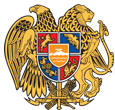 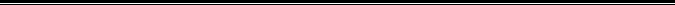 Հայաստանի Հանրապետության Լոռու մարզի Վանաձոր համայնք
Ք. Վանաձոր, Տիգրան Մեծի 22, Ֆաքս 0322 22250, Հեռ. 060 650044, 060 650040 vanadzor.lori@mta.gov.am, info@vanadzor.am